ТОМСКАЯ ОБЛАСТЬТОМСКИЙ РАЙОНСОВЕТ ЗОНАЛЬНЕНСКОГО СЕЛЬСКОГО ПОСЕЛЕНИЯРЕШЕНИЕ №46 п. Зональная станция					                       « 09» декабря 2020 г.11- очередное собрание V-ого созыва О внесении изменений и дополнений в 
Решение № 55 от 14.11.2019г.«Об утверждении бюджета Зональненского сельского поселенияна 2020-2022гг. во втором чтении»Рассмотрев проект о внесении изменений в решение Совета Зональненского сельского поселения от 14.11.2019г. №55 «Об утверждении бюджета Зональненского сельского поселения на 2020-2022гг. во втором чтении», разработанный  Администрацией Зональненского сельского поселения и представленный Главой Зональненского сельского поселения, в соответствии с Уставом муниципального образования «Зональненское сельское поселение», проведя процедуру открытого голосования,Совет Зональненского сельского поселения РЕШИЛ: Внести изменения и дополнения в Решение от 14.11.2019 г. №55 «Об утверждении бюджета Зональненского сельского поселения на 2020-2022гг. во втором чтении» согласно приложениям.2.	Опубликовать настоящее Решение в печатном издании «Информационный бюллетень Зональненского сельского поселения» и на официальном сайте муниципального образования «Зональненское сельское поселение» в информационно – телекоммуникационной сети «Интернет» http://www.admzsp.ru.Председатель Совета Зональненского			сельского поселения                            			Е.А.КоноваловаГлава поселения            (Глава Администрации)                                       				Е.А. КоноваловаПриложение 1 к Решению Совета Зональненского сельского поселения от «09» декабря 2020г. №46Пункт 1 решения Совета Зональненского сельского поселения от 14 ноября 2019 года № 55  «О бюджете Зональненского сельского поселения на 2020-2022гг. во втором чтении» изложить в новой редакции:«Утвердить бюджет Зональненского сельского поселения на 2020-2022 год:по доходам:2020 год в сумме-  33849,4 тыс. руб.; 2021год- 31720,4тыс. руб.; 2022 год-32833,8тыс. руб.- по  расходам 2020 год в 43561,9 тыс. руб.; 2021год- 31720,4тыс. руб.;2022 год-32833,8тыс. руб.- дефицит 2020 год в 9712,5тыс. руб.; 2021год- 0тыс. руб.;2022 год-0тыс. руб.2.	Приложение 3 к Решению Совета Зональненского сельского поселения от 14 ноября 2019 года № 55  «Об утверждении бюджета Зональненского сельского поселения на 2020-2022гг. во втором чтении» изложить в редакции согласно приложению 1 к настоящему Решению.3.	Приложение 4 к Решению Совета Зональненского сельского поселения от 14 ноября 2019 года № 55  «Об утверждении бюджета Зональненского сельского поселения на 2020-2022гг. во втором чтении» изложить в редакции согласно приложению 2 к настоящему Решению.Приложение 1к решениюСовета Зональненского сельского поселенияот «09» декабря 2020г. №46 «Приложение 3 к решениюСовета Зональненского сельского поселенияот «14 »  ноября 2019г. №  55Распределение бюджетных ассигнований по разделам, подразделам, целевым статьям (группам и подгруппам) видов расходов классификации расходов бюджетов в ведомственной структуре расходов бюджета Зональненского сельского поселения на 2020-2022год(тыс.руб)«Приложение 2к решениюСовета Зональненского сельского поселенияот «09» декабря 2020г. №46«Приложение 4 к решениюСовета Зональненского сельского поселенияот « 14 »  ноября 2019г. №  55         Объем межбюджетных трансфертов бюджету Зональненского сельского поселения  из бюджета Томского района на 2020-2022 год»Наименование КВСРКФСРЦСРВРСумма в 2020годуСумма в 2021 годуСумма в 2022 годуВ С Е Г О43561,931720,432833,8Администрация Зональненского сельского поселения93343561,931720,432833,8Общегосударственные вопросы93301009541,79440,89440,8Функционирование высшего должностного лица субъекта Российской Федерации и муниципального образования93301021165,11165,11165,1Функционирование высшего должностного лица субъекта Российской Федерации и муниципального образования93301021165,11165,11165,1Непрограммное направление расходов933010299000000001165,11165,11165,1Руководство и управление в сфере установленных функций органов государственной власти субъектов Российской Федерации  и органов местного самоуправления933010299001000001165,11165,11165,1Расходы на выплаты персоналу в целях обеспечения выполнения функций государственными (муниципальными) органами, казенными учреждениями, органами управления государственными внебюджетными фондами933010299001000001001165,11165,11165,1Расходы на выплаты персоналу государственных (муниципальных) органов933010299001000001201165,11165,11165,1Функционирование Правительства Российской Федерации, высших исполнительных органов государственной власти субъектов Российской Федерации, местных администраций93301047448,47348,57348,5Непрограммное направление расходов933010499000000007448,47348,57348,5Руководство и управление в сфере установленных функций органов государственной власти субъектов Российской Федерации  и органов местного самоуправления933010499001000007448,47348,57348,5Расходы на выплаты персоналу в целях обеспечения выполнения функций государственными (муниципальными) органами, казенными учреждениями, органами управления государственными внебюджетными фондами933010499001000001004634,94621,44621,4Расходы на выплаты персоналу государственных (муниципальных) органов933010499001000001204634,94621,44621,4Закупка товаров, работ и услуг для обеспечения государственных (муниципальных) нужд933010499001000002002775,12690,02690,0Иные закупки товаров, работ и услуг для обеспечения государственных (муниципальных) нужд933010499001000002402775,12690,02690,0Иные бюджетные ассигнования9330104990010000080038,537,137,1Уплата налогов, сборов и иных платежей9330104990010000085038,537,137,1Резервные фонды933011140,0200,0200,0Непрограммное направление расходов9330111990000000040,0200,0200,0Резервные фонды местных администраций9330111990000070040,0200,0200,0Фонд непредвиденных расходов Администрации поселения9330111990000073020,0100,0100,0Иные бюджетные ассигнования9330111990000073080020,0100,0100,0Резервные средства9330111990000073087020,0100,0100,0Резервный фонд Администрации поселения по предупреждению и ликвидации чрезвычайных ситуаций и последствий стихийных бедствий9330111990000074020,0100,0100,0Иные бюджетные ассигнования9330111990000074080020,0100,0100,0Резервные средства9330111990000074087020,0100,0100,0Другие общегосударственные вопросы9330113888,2727,2727,2Непрограммное направление расходов93301139900000000888,2727,2727,2Выполнение других обязательств государства93301139900000120608,2577,2577,2Закупка товаров, работ и услуг для обеспечения государственных (муниципальных) нужд9330113990000012020015,4560,0560,0Иные закупки товаров, работ и услуг для государственных (муниципальных) нужд9330113990000012024015,4560,0560,0Иные бюджетные ассигнования93301139900000120800592,817,217,2Уплата налогов, сборов и иных платежей93301139900000120850592,817,217,2Расходы на обеспечение мероприятий по профилактике правонарушений93301139900000122180,0150,0150,0Закупка товаров, работ и услуг для обеспечения государственных (муниципальных) нужд93301139900000122200180,0150,0150,0Иные закупки товаров, работ и услуг для обеспечения государственных (муниципальных) нужд93301139900000122240180,0150,0150,0Исполнение судебных актов93301139900300000100,0Иные бюджетные ассигнования93301139900300000800100,0Исполнение судебных актов9330113990030000083050,0Уплата налогов, сборов и иных платежей9330113990030000085050,0Национальная оборона9330200553,0514,4530,2Мобилизационная и вневойсковая подготовка9330203553,0514,4530,2Муниципальная программа "Эффективное управление муниципальными финансами 93302037300000000553,0514,4530,2Подпрограмма "Совершенствование межбюджетных отношений в Томском районе"93302037310000000553,0514,4530,2Основное мероприятие "Обеспечение осуществления в муниципальных образованиях Томского района передаваемых Российской Федерацией органам местного самоуправления полномочий по первичному воинскому учету на территориях, где отсутствуют военные комиссариаты"93302037310051180553,0514,4530,2Осуществление первичного воинского учета на территориях, где отсутствуют военные комиссариаты93302037318151180553,0514,4530,2Расходы на выплаты персоналу в целях обеспечения выполнения функций государственными (муниципальными) органами, казенными учреждениями, органами управления государственными внебюджетными фондами93302037318151180100494,0489,2489,2Расходы на выплаты персоналу государственных (муниципальных) органов93302037318151180120494,0489,2489,2Закупка товаров, работ и услуг для обеспечения государственных (муниципальных) нужд9330203731815118020059,025,241,0Иные закупки товаров, работ и услуг для обеспечения государственных (муниципальных) нужд9330203731815118024059,025,241,0Национальная безопасность и правоохранительная деятельность933030040,8180,0180,0Защита населения и территории от чрезвычайных ситуаций природного и техногенного характера, гражданская оборона933030940,8180,0180,0Непрограммное направление расходов9330309990000000040,8180,0180,0Мероприятия по предупреждению и ликвидации последствий чрезвычайных ситуаций и стихийных бедствий9330309990000020040,8180,0180,0Закупка товаров, работ и услуг для обеспечения государственных (муниципальных) нужд9330309990000020020040,8180,0180,0Иные закупки товаров, работ и услуг для обеспечения государственных (муниципальных) нужд9330309990000020024040,8180,0180,0Национальная экономика93304006278,12519,02746,0Дорожное хозяйство (дорожные фонды)93304095420,32019,02246,0Непрограммное направление расходов933040999000000005420,32019,02246,0Дорожное хозяйство933040999000004005420,32019,02246,0Содержание автомобильных дорог в границах населенных пунктов933040999000004113794,32019,02246,0Закупка товаров, работ и услуг для обеспечения государственных (муниципальных) нужд933040999000004112003794,32019,02246,0Иные закупки товаров, работ и услуг для обеспечения государственных (муниципальных) нужд933040999000004112403794,32019,02246,0Капитальный ремонт (ремонт) автомобильных дорог в границах населенных пунктов933040999000004121626,00,00,0Закупка товаров, работ и услуг для государственных (муниципальных) нужд933040999000004122001626,00,00,0Иные закупки товаров, работ и услуг для обеспечения государственных (муниципальных) нужд933040999000004122401626,00,00,0Другие вопросы в области национальной экономики9330412857,8500,0500,0Мероприятия в области строительства, архитектуры и градостроительства93304129900000421857,8500,0500,0Закупка товаров, работ и услуг для государственных (муниципальных) нужд93304129900000421200857,8500,0500,0Иные закупки товаров, работ и услуг для обеспечения государственных (муниципальных) нужд93304129900000421240857,8500,0500,0Жилищно-коммунальное хозяйство933050017181,311301,513054,1Поддержка жилищного хозяйства93305019900000000185,0281,4281,4Непрограмное направление расходов93305019900000000185,0281,4281,4Мероприятия в области жилищного хозяйства93305019900000510185,0281,4281,4Взносы на капитальный ремонт жилых и нежилых помещений в многоквартирных домах, находящихся в муниципальной собственности93305019900000511160,0160,0160,0Закупка товаров, работ и услуг для государственных (муниципальных) нужд93305019900000511200160,0160,0160,0Иные закупки товаров, работ и услуг для обеспечения государственных (муниципальных) нужд93305019900000511240160,0160,0160,0Прочие мероприятия в области жилищного хозяйства9330501990000051225,0121,4121,4Закупка товаров, работ и услуг для обеспечения государственных (муниципальных) нужд9330501990000051220025,075,075,0Иные закупки товаров, работ и услуг для обеспечения государственных (муниципальных) нужд9330501990000051224025,075,075,0Иные бюджетные ассигнования933050199000005128000,046,446,4Уплата налогов, сборов и иных платежей933050199000005128500,046,446,4Коммунальное хозяйство93305022313,8680,6680,6Непрограммное направление расходов933050299000000002313,8680,6680,6Мероприятия в области коммунального хозяйства933050299000005202313,8680,6680,6Капитальный ремонт (ремонт) объектов коммунального хозяйства93305029900000521370,5500,0500,0Закупка товаров, работ и услуг для обеспечения государственных (муниципальных) нужд93305029900000521200370,5500,0500,0Иные закупки товаров, работ и услуг для обеспечения государственных (муниципальных) нужд93305029900000521240370,5500,0500,0Прочие мероприятия в области жилищного хозяйства933050299000005221943,3180,6180,6Закупка товаров, работ и услуг для обеспечения государственных (муниципальных) нужд933050299000005222001943,3130,0130,0Иные закупки товаров, работ и услуг для обеспечения государственных (муниципальных) нужд933050299000005222401943,3130,0130,0Прочие мероприятия в области коммунального хозяйства933050299000005220,050,650,6Иные бюджетные ассигнования933050299000005228000,050,650,6Уплата налогов, сборов и иных платежей933050299000005228500,050,650,6Благоустройство933050314682,410339,512092,1Непрограммное направление расходов9330503990000000014682,410339,512092,1Благоустройство9330503990000053014682,410339,512092,1Уличное освещение 933050399000005316685,77516,88816,8Закупка товаров, работ и услуг для обеспечения государственных (муниципальных) нужд933050399000005312006683,77514,88814,8Иные закупки товаров, работ и услуг для обеспечения государственных (муниципальных) нужд933050399000005312406683,77514,88814,8Иные бюджетные ассигнования933050399000005318002,02,02,0Уплата налогов, сборов и иных платежей933050399000005318502,02,02,0Организация и содержание мест захоронения93305039900000533530,6200,0200,0Закупка товаров, работ и услуг для обеспечения государственных (муниципальных) нужд93305039900000533200530,6200,0200,0Иные закупки товаров, работ и услуг для обеспечения государственных (муниципальных) нужд93305039900000533240530,6200,0200,0Прочие мероприятия по благоустройству933050399000005347466,12622,73075,3Закупка товаров, работ и услуг для обеспечения государственных (муниципальных) нужд933050399000005342007466,12622,73075,3Иные закупки товаров, работ и услуг для обеспечения государственных (муниципальных) нужд933050399000005342407466,12622,73075,3Культура и кинематография93308006557,93864,23864,2Культура93308016557,93864,23864,2Непрограммное направление расходов93308016557,93864,23864,2Учреждения культуры и мероприятия в сфере культуры933080199000008004378,23727,23727,2Расходы на обеспечение деятельности сельских домов культуры933080199000008104378,23727,23727,2Предоставление субсидий бюджетным, автономным учреждениям и иным некоммерческим организациям933080199000008106004378,23727,23727,2Субсидии бюджетным учреждениям 933080199000008106104378,23727,23727,2Предоставление субсидий бюджетным, автономным учреждениям и иным некоммерческим организациям9330801761814066060079,7137,0137,0Субсидии бюджетным учреждениям 9330801761814066061079,7137,0137,0Муниципальная программа "Социальное развитие Томского района на 2016-2020 годы"933080176000000002100,0  0,0  0,0Подпрограмма "Развитие культуры, искусства и туризма на территории муниципального образования "Томский район"933080176100000002100,0  0,0  0,0Основное мероприятие "Развитие профессионального искусства и народного творчества"933080176181000002100,0  0,0 0,0 Предоставление субсидий бюджетным, автономным учреждениям и иным некоммерческим организациям933080176181406506002100,0 0,0  0,0Субсидии бюджетным учреждениям 933080176181406506102100,0 0,0  0,0 Социальная политика93310002328,32411,02411,0Социальное обеспечение населения9331003200,0200,0200,0Непрограммное направление расходов93310039900000000100,0100,0100,0Оказание помощи в ремонте и (или) переустройстве жилых помещений граждан, не состоящих на учете в качестве нуждающихся в улучшении жилищных условий и не реализовавших свое право на улучшение жилищных условий за счет средств федерального и областного бюджетов в 2009 и последующих годах, из числа: участников и инвалидов Великой Отечественной войны 1941-1945 годов; тружеников тыла военных лет; лиц, награжденных знаком "Жителю блокадного Ленинграда"; бывших несовершеннолетних узников концлагерей, вдов погибших участников Великой Отечественной войны  1941-1945 годов, не вступивших в повторный брак93310037638240710100,0100,0100,0Социальное обеспечение и иные выплаты населению93310037638240710300100,0100,0100,0Иные выплаты населению93310037638240710360100,0100,0100,0Непрограммное направление расходов93310039900000000100,0100,0100,0Софинансирование на оказание помощи в ремонте и (или) переустройстве жилых помещений 933100399000S0710100,0100,0100,0Социальное обеспечение и иные выплаты 933100399000S0710300100,0100,0100,0Иные выплаты населению933100399000S0710360100,0100,0100,0Охрана семьи и детства93310042042,32211,02211,0Муниципальная программа "Социальное развитие Томского района на 2016-2020 годы"933100476000000002042,32211,02211,0Подпрограмма "Социальная защита населения Томского района"933100476300000002042,32211,02211,0Основное мероприятие "Предоставление жилых помещений детям-сиротам и детям, оставшимся без попечения родителей, лицам из их числа по договорам найма специализированных жилых помещений"933100476381000002042,32211,02211,0Предоставление жилых помещений детям-сиротам и детям, оставшимся без попечения родителей, лицам из их числа по договорам найма специализированных жилых помещений933100476381408202042,32211,02211,0Капитальные вложения в объекты государственной (муниципальной) собственности933100476381408204002042,32211,02211,0Бюджетные инвестиции на приобретение объектов недвижимого имущества в государственную (муниципальную) собственность933100476381408204102042,32211,02211,0Другие вопросы в области социальной политики933100686,00,0 0,0  Муниципальная программа "Социальное развитие Томского района на 2016-2020 годы"9331006760000000056,00,0  0,0  Подпрограмма "Социальная защита населения Томского района"9331006763000000056,00,0 0,0  Основное мероприятие"Повышение качества жизни граждан старшего поколения Томского района"9331006763840000056,00,0  0,0  Закупка товаров, работ и услуг для обеспечения государственных (муниципальных) нужд9331006763840000020056,00,0  0,0 Иные закупки товаров, работ и услуг для обеспечения государственных (муниципальных) нужд9331006763840000024056,00,0  0,0  Основное мероприятие "Повышение качества жизни граждан старшего поколения9331006763840000030,00,0  0,0  Предоставление субсидий бюджетным, автономным учреждениям и иным некоммерческим организациям9331006763840000060030,00,0  0,0  Субсидии бюджетным учреждениям9331006763840000061030,00,0  0,0  Физическая культура и спорт9331100481,8561,8561,8Физическая культура9331101401,8271,8271,8Непрограммное направление расходов9331101401,8271,8271,8Обеспечение условий для развития физической культуры и массового спорта9331101762P540008386,8256,8256,8Предоставление субсидий бюджетным, автономным учреждениям и иным некоммерческим организациям9331101762P540008600386,8256,8256,8Субсидии бюджетным учреждениям 9331101762P540008610386,8256,8256,8Софинансирование  на обеспечение условий для развития физической культуры и массового спорта9331101990P5S000815,015,015,0Предоставление субсидий бюджетным, автономным учреждениям и иным некоммерческим организациям9331101990P5S000860015,015,015,0Субсидии бюджетным учреждениям 9331101990P5S000861015,015,015,0Массовый спорт933110280,0290,0290,0Непрограммное направление расходов933110299000000000,0290,0290,0Физкультурно-оздоровительная работа и спортивные мероприятия933110299000009000,0290,0290,0Мероприятия в области спорта и физической культуры933110299000009100,0290,0290,0Закупка товаров, работ и услуг для обеспечения государственных (муниципальных) нужд933110299000009102000,0290,0290,0Иные закупки товаров, работ и услуг для обеспечения государственных (муниципальных) нужд933110299000009102400,0290,0290,0Основное мероприятие "Молодежь, физическая культура и спорт в Томском районе"9331102762810000080,0Предоставление субсидий бюджетным, автономным учреждениям и иным некоммерческим организациям9331102762810000060080,0Субсидии бюджетным учреждениям9331102762810000061080,0Межбюджетные трансферты бюджетам субъектов Российской федерации и муниципальных образований общего характера9331400599,0927,745,7Прочие межбюджетные трансферты бюджетам субъектов Российской Федерации и муниципальных образований общего характера9331403599,0927,745,7Непрограммное направление расходов93314039900000000599,0927,745,7Прочие межбюджетные трансферты общего характера93314039900000600206,645,745,7Межбюджетные трансферты бюджетам муниципальных районов из бюджетов поселений на осуществление части полномочий, исполняемым Управлением ЖКХ9331403990000061045,745,745,7Межбюджетные трансферты9331403990000061050045,745,745,7Иные межбюджетные трансферты9331403990000061054045,745,745,7Межбюджетные трансферты бюджетам муниципальных районов из бюджетов поселений на осуществление части полномочий по осуществлению внутреннего муниципального финансового контроля933140399000006503,20,00,0Межбюджетные трансферты933140399000006505003,20,00,0Иные межбюджетные трансферты933140399000006505403,20,00,0Межбюджетные трансферты бюджетам муниципальных районов из бюджетов поселений на осуществление полномочий по определению поставщиков9331403990000062020,00,00,0Межбюджетные трансферты9331403990000062050020,00,00,0Иные межбюджетные трансферты9331403990000062054020,00,00,0Межбюджетные трансферты бюджетам муниципальных районов из бюджетов поселений на осуществление полномочий по ремонту автомобильных дорог общего пользования местного значения в границах муниципального образования (поселения)93314039900000630137,70,00,0Межбюджетные трансферты93314039900000630500137,70,00,0Иные межбюджетные трансферты93314039900000630540137,70,00,0 Межбюджетные трансферты бюджетам муниципальных районов из бюджетов поселений на осуществление полномочий по решению вопросов местного значения Поселения, в части организации благоустройства " 93314039900000537392,4882,00,0Межбюджетные трансферты93314039900000537500392,4882,00,0Иные межбюджетные трансферты93314039900000537540392,4882,00,0Наименование показателейБюджет на 2020 годБюджет на 2021 годБюджет на 2022 год12Безвозмездные поступления от других бюджетов бюджетной системы Российской Федерации15257,912281,412342,6Дотация на выравнивание бюджетной обеспеченности сельских поселений 8831,69062,29107,6Межбюджетный трансферт на обеспечение условий для развития физической культуры и массового спорта386,8256,8256,8Межбюджетный трансферт на оплату труда руководителям и специалистам муниципальных учреждений культуры и искусства, в части выплаты надбавок и доплат к тарифной ставке (должностному окладу)79,7137,0137,0Межбюджетный трансферт на оказание помощи отдельным категориям граждан из числа ветеранов Великой отечественной войны и вдов участников войны в ремонте жилых помещений100,0100,0100,0Межбюджетный трансферт на покрытие расчетного финансового разрыва для уплаты налога на имущество347,500Субвенция на предоставление жилых помещений детям-сиротам и детям, оставшимся без попечения родителей, лицам из их числа по договорам найма специализированных жилых помещений2042,32211,02211,0Субвенции бюджетам сельских поселений на осуществление первичного воинского учета на территориях, где отсутствуют военные комиссариаты553,0514,4530,2Иной межбюджетный трансферт  на  достижение целевых  показателей по плану мероприятий ("дорожной карте")2100,000Иной межбюджетный трансферт на Повышение фонда оплаты труда работников, подпадающие под реализацию Указов Президента Российской Федерации651,000Межбюджетный трансферт на посадку деревьев56,000,0Межбюджетный трансферт на  приобретение спортивного инвентаря и оборудования по итогам Спартакиады80,000Межбюджетные трансферты  на "Повышение качества жизни граждан старшего поколения Томского района"30,0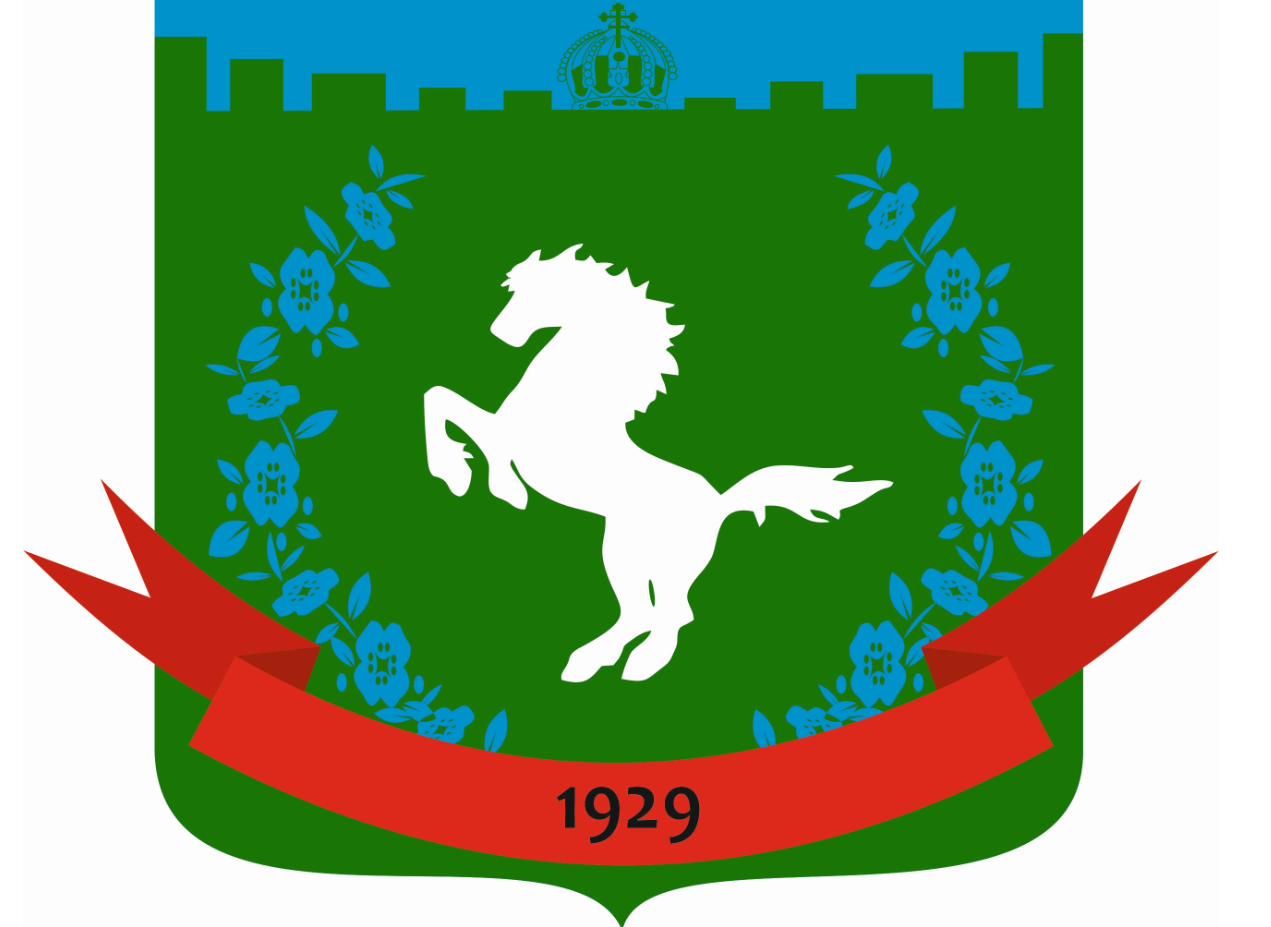 